2017 MCB Camp Pendleton -  Mid-Range Monthly“600 Point” Aggregate – “WPFG” World Police & Fire Games Warm-Up TournamentMID-RANGE TOURNAMENT DATE:  July 29, 2017 (SATURDAY) 3 x 300 at Range 103							SPONSORING ORGANIZATION: Santa Margarita Gun Club, Inc. FOR INFORMATION CONCERNING THE TOURNAMENT, WRITE TO:	SMGC MATCH DIRECTOR, P.O. Box 79363, Corona, CA 92877 - 0178    OR	E-Mail Questions to: hdharrison@sbcglobal.netRANGE LOCATIONS:  Range 103, Wilcox Range Complex, MCB, Camp Pendleton, CA. and/or Range 116A, Naval Special Weapons Range Complex, MCB, Camp Pendleton, CA.  Refer to SMGC web-site (www.smgunclub.org) for Camp Pendleton vehicle entry requirements and detailed driving directions to the range. RANGE FACILITIES:  Range 103 is a 140-point firing range and Alternate Range 116A is a 75-point firing range.  Both range complexes have sanitary facilities of the “Port-a-Potty” variety.  There are no food or drink facilities. It is highly recommended that you bring bottled drinks (non-alcoholic) and/or non-perishable food items.  Alcoholic beverages are not permitted on or in the general vicinity of the firing lines.  RULES:  Current National Rifle Association (NRA) High Power Rifle Rules will apply.COMPETITION OPEN TO – ELIGIBILITY: These matches are open to all citizens and legal residents of the United States of America.  Citizens of foreign nations may enter these matches upon proof of legal entry into the USA (validated passport and/or visa). Membership in the National Rifle Association, Civilian Marksmanship Program or California Rifle & Pistol Association is not required; however, Membership in the Santa Margarita Gun Club is required due usage agreements and Insurance Restrictions.Those persons who cannot legally participate in the shooting sports or who cannot enter a federal military reservation are not eligible to participate in this tournament.  Participation DOES NOT and WILL NOT automatically authorize entrance onto MCB Camp Pendleton, CA.To ensure authorized entry onto the base, eligible competitors must ensure you do the following:Possess a Department of Defense Vehicle Sticker authorizing you to enter the military instillation ORPre-enter the matches desired utilizing the Electronic Entry forms on the club’s web site ANDHave in your possession the following items:Valid Driver’s License and or other picture IdentificationCurrent Vehicle RegistrationCurrent Proof of Vehicle InsuranceComplete the Electronically Pre-Advance Entry into the scheduled Matches.REGISTRATION FEES & TOURNAMENT FEES: All competitors are required to be SMGC Members due to USMC range usage agreements and Insurance Restrictions.  If you are not an annual SMGC member, an assessment fee is included for Daily SMGC Membership in the entry fee.  Annual SMGC membership must be confirmed through possession of a valid membership card, or confirmation of participant inclusion in the official membership roster at the morning of registration. SMGC Regular Membership is open to all Active Duty Members, Reserve Members and Retirees of the United States Armed Forces.   Regular SMGC Civilian Memberships are dependent upon the number of Current Number of Regular Military members of the Club, according to the club’s bi-laws.ENTRIES - Electronic:  ALL ENTRIES ARE REQUIRED IN ADVANCE, (especially due to Base Security Regulations): Advanced Entries are the entries are made PRIOR TO the Wednesday preceding the actual Match Date.  “Entries” made AFTER 1500 Hours / 3:00 P.M. (PST) on Wednesday are considered LATE and will be subject to a $ 10.00 LATE FEE prior to the start of the match.  Individual competitor entries are REQUIRED to indicate their intent to participate using the electronic Match Pre-Registration form available at the SMGC website (www.smgunclub.org).  MCB Camp Pendleton Security Regulations require the match sponsor (SMGC) notify the appropriate Base agency of Non Department of Defense (DOD) persons participation in the Match on the Wednesday preceding the Matches.  This notification is generated by the received match entry forms and intention to enter messages.  Therefore entry onto MCB Camp Pendleton may be denied to those persons who do not indicate their intent to participate or observe using the electronic Match Pre-Registration form. Additionally, persons who have expired driver’s licenses will not be granted entry onto Camp Pendleton.  Registration match forms must also be completed in their entirety.  Failure to complete the information section and NRA Membership Number section of the registration form may lead to the inability to correctly report classification to the NRA.  ENTRY FEES:  All individual Entries are requested to be made in advance of the Match.Annual Regular & Associate SMGC Members Participants	MR 600 Point Aggregate - 	Advance Entry $ 20.001; 	Late Entry $ 30.00 1	Daily SMGC Members	MR 600 Point Aggregate - 	Advance Entry $ 30.001, 2; 	Late Entry $ 40.00 1, 2Annual SMGC Miltary Service Members / Dependants and Junior ParticipantsMR 600 Point Aggregate - 	Advance Entry $ 10.001   	Late Entry $ 20.001 (Military Members Must have made their Advance Entry & be In Uniform on the Day of the Match to eligible for the $10.00 Fee.  IF NO ADVANCE ENTRY IS MADE, then that person will pay the regular entry price, Regardless if Military Member is in Uniform or not, both requirements must be met.   Late Fees will apply to this category of participants as well.) Notes: Fee includes NRA Registration Fee.2 SMGC Daily Membership assessment required of Non SMGC Annual Members participants due to USMC range usage agreement.  Bring the paper entry form enclosed in this program (Last Page), Filled out completely and accompanied by cash, check, money order or NRA points.Make Checks Payable to:  “Santa Margarita Gun Club” or “SMGC”ENTRIES CLOSE: Individual Entries close on the Wednesday prior to the respective match date(s) at 1500 Hours / 3:00 P.M. (PST).POST ENTRIES: Entries RECEIVED after Wednesday, at 1500 Hours / 3:00 P.M. (PST), prior to the respective match date(s) are considered LATE and may be accepted to fill vacancies on existing relay only.  LATE ENTRIES will be subject to a $ 10.00 LATE FEE prior to the start of the match.  ENTRY LIMIT: 80 Individual Entries.RIFLE MATCH START TIME:  8:30 A.M. on Saturday.CLASSIFICATION OF COMPETITIORS:  The NRA High Power Rifle Classification System will be used for this tournament.  Assigned classification (Rule 19.6) or a temporary classification (Rule 19.4) may be used, if applicable.  Non-NRA members and NRA members who are unclassified or cannot provide classification information will compete in the Master Unclassified Category.AWARDS: Prize money will be awarded in using the following criteria regardless of competitor category or equipment type.  Participants who are entered at the $ 10.00 rates are NOT Eligible for Cash Prizes.1st  Place Tournament Aggregate Score: $ 30.00 - (F-Class Rifle Type/Equipment Type)2nd Place Tournament Aggregate Score: $ 20.00 - (F-Class Rifle Type/Equipment Type)3rd Place Tournament Aggregate Score:  $ 10.00 - (F-Class Rifle Type/Equipment Type)1st  Place Tournament Aggregate Score: $ 30.00 - (Sling Rifle Type/Equipment Type)2nd Place Tournament Aggregate Score: $ 20.00 - (Sling Rifle Type/Equipment Type)3rd Place Tournament Aggregate Score:  $ 10.00 - (Sling Rifle Type/Equipment Type)Class Winners in the Tournament Aggregate Score: $ 10.00Categories & Classes for NRA Aggregate and NRA Individual Matches: Separate competitor categories (Civilian, Military/Service, etc.) will be established.  If there are less than 5 competitors in a specific competitor category, then that category will be combined with another category until there are at least 5 competitors in the combined category.  Separate rifle categories (NRA Service and NRA Match) will be established within competitor categories.  If there less than 5 entries in a specific rifle type, then that rifle category will be combined with another category until there are at least 5 competitors in the combined category.  Official recognition of the overall tournament classification winners will be recorded in the Tournament Bulletin for the total tournament aggregate score regardless of competitor classifications or equipment type (F-Class Rifles will be treated separately):Official recognition of the Match Winners will be recorded in the Tournament Bulletin for match numbers 1, 2, and 3.   Separate recognition will be given by equipment types:Awards will be distributed primarily at the range if they are not present at the awards ceremony.  Only monetary awards will mailed to competitors using the address information provided in the match registration form.  Winners must to be present to be awarded Merchandise Awards.MATCH SCHEDULE / COURSES OF FIRE:Mid-Range Prone 600 Point Aggregate (3 x 300) Note:  All Competitors/rifles (Service/Match/Palma/F-Class Rifles) will be firing on the same target.Competitors will assemble in the covered “Thunder dome” prior to the match to go over the scoring system for these Targets.  Competitors will assist in putting up/taking down Shade for the Firing Line.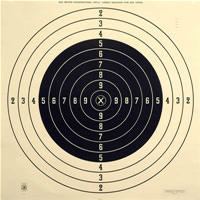 300 Meter International Rifle C-3 Target – reduced for firing at 300 Yards – The scoring rings 5 through inner 10 are black.  Aiming Black-(inches)	Rings in White-(inches)X Ring----------1.80 		4 ring---------25.2010 ring----------3.60 		3 ring---------28.809 ring-----------7.20		2 ring---------32.408 ring----------10.80		7 ring----------14.40		6 ring---------18.005 ring---------22.60GENERAL INFORMATION:CHECK-IN PROCEDURES:  All competitors must check in at the Match Statistical Office for administrative processing.  The Statistical Office will be open at 7:00 AM   (0700 hours) on each morning of the tournament.Competitors are required to complete administrative processing, make payment of tournament fees, and receive their squadding assignments before they can participate.MANDATORY RANGE SAFETY & ENVIRONMENTAL BRIEFING:  After completion of administrative processing, all competitors must report to the designated yard line no later than 7:45 AM to attend the mandated range safety and environmental briefing.  Competitors not attending the mandated briefing will not be allowed to compete.  Entry fees will be refunded less a $10.00 processing charge.TARGET PULLERS:  Competitors will be required to pull targets.  Target pullers “for hire” maybe available at a cost of $25.00 per shooter.  Paid Target Pullers are not guaranteed.  ALL SMGC competitors are expected to take turns performing this service.  If unable to perform this task, the shooter must provide a viable puller instead.  Shooters who desire to bring their own pit puller(s) must inform the Match Director prior to the entry of the tournament.TARGETS:  Official NRA International Reduced Targets will be used.COMPETITOR PARKING AREAS: (Range 103) – Competitors need to park in the dirt parking lot on the East side of the range. DO NOT PARK IN THE RANGE OIC’s “GUNNERS” PARKING STALL or in the paved parking area at the 600 yard line.  Those parking areas are reserved for Range Personnel.   (Range 116A) - Overnight Competitor parking is permitted in the designated paved parking lot behind the 600 yard line providing advance notification is given.  ALL Competitors are required to park their vehicles in this parking lot to the rear of the range.    SAFETY EQUIPMENT:  Hearing Protection, Eye Protection, and Empty Chamber Indicators (ECI) or Empty Chamber Flags are mandatory.  ECI’s may be purchased at the range for a cost of $ 2.00.OTHER EQUIPMENT:  Cloth, canvas or leather shooting jackets may be used.  Standard military-issue web or leather slings or slings of this same type are permitted.  Shooting gloves or mitts, ground cloths or shooting mats may be used.  Shooting kits may be placed on the firing line provided they are not forward of the competitor or the firing line and do not interfere with other competitors. Competitors who have hand-held (Talk-About Style) radios are encouraged to bring them.RIFLE TYPES ALLOWED: NRA Service Rifle, NRA Match Rifle, NRA Any/Tactical Rifle, or NRA F-Class rifles are allowed.  Rifles that exceed their appropriate NRA specifications will be disqualified; scores fired disallowed, and match fees forfeit. SIGHTS:  Metallic, Service Optic, Telescopic, or Any (Rule 3.1(e) and 3.7 applies) sights are allowed.  Service Rifles using sights other than metallic will be classed on an individual basis.  AMMUNITION:  Competitors must supply their own ammunition.  Due to current ammunition restrictions only 5.56mm / .223 Caliber and 7.62mm /.308 Caliber safe center-fire ammunition, may be used.  Lot Numbers of Factory ammo will be requested. .30-06 Ammunition is NOT AUTHORIZED on Range 103 Due to SDZ Restraints. Tracer, incendiary or armor piercing ammunition is prohibited (Rule 3.17(b) applies).SIGHTING SHOTS:  Sighting shots are allowed for each authorized Match and may be taken at shooter’s option.  Sighters must be declared and recorded before “record shots” are fired.  Sighting shots not taken will be recorded as an “M” in the spaces reserved for Sighting Shots on the scorecard.  Refer to the Courses of Fire Section.CHALLENGES:  A fee of $2.00 is required and payable upon requesting the challenge.  If the challenge is denied, the fee will be forfeit.CHALLENGE PERIOD:  The challenge period will end ½ hour after the posting of the last match results.Emergency Notification Form(In case of injury and/or serious illness)_________________________________________________                   ____________________________________________________                ____________________________                           Print Your Name	                                                                                    (Signature)	                                                       (Date)Emergency Contact’s Name: ______________________________________________________ Contact Phone # (___________)_________________________________I certify that the above information is correct. Any misrepresentation may result in disbarment from participation in this Match.  I have read the “Release From Responsibility” of this entry form and voluntarily abide by this agreement being fully aware of legal consequences of signing the within instrument.RELEASE FROM RESPONSIBILITY, WAIVER OF LIABILITY AND ASSUMPTION OF RISK FOR PARTICIPATION IN A DANGEROUS ACTIVITYFOR AND IN CONSIDERATION of permitting the applicant for Santa Margarita Gun Club Membership, who is named on the reverse side of this form and herein referred to as THE UNDERSIGNED, to enter the MARINE CORPS BASE CAMP PENDLETON AND SANTA MARGARITA GUN CLUB, herein referred to as the “Santa Margarita Gun Club”, premises for the purposes of firearms use, shooting of firearms, observing the shooting of firearms, or any and all other purposes, THE UNDERSIGNED, for himself/herself his/hers heirs, executors, administrators and assigns:1. Hereby voluntarily releases, discharges, waivers and relinquishes any and all actions or causes of action for personal injury, property damage or wrongful death occurring to the undersigned arising as a result of engaging in or being present at activities at the San Margarita Gun Club premises.2. Hereby covenants not to sue and voluntarily releases, waivers, discharges and relinquishes any action or causes of action, aforesaid, which may hereafter arise for himself/herself and for his/her heirs, executors, administrators and assigns prosecute or present any claim for personal injury, property damage or wrongful death against MCB, Camp Pendleton, CA, or the Santa Margarita Gun Club or any of its officers, agents, servants or employees for any of said causes of action, whether the same shall arise by negligence of any of said persons or otherwise.  IT IS THE INTENTION OF THE UNDERSIGNED BY THIS INSTRUMENT, TO EXEMPT AND RELIEVE THE SANTA MARGARITA GUN CLUB OR ANY OF ITS’ OFFICERS, AGENTS, SERVANTS OR EMPLOYEES; INCLUDING VOLUNTEERS, FROM LIABILITY FOR PERSONAL INJURY, PROPERTY DAMAGE OR WRONGFUL DEATH CAUSED BY NEGLIGENCE.3.  Agrees that in the event any claim for personal injury, property damage or wrongful death shall be prosecuted against the Santa Margarita Gun Club.  The Undersigned shall indemnify and save harmless the same Santa Margarita Gun Club and any of its officers, agents, servants or employees, including volunteers, from any and claims or causes of action by whomever or wherever made or presented for personal injuries, property damage or wrongful death.4.  Agrees that the foregoing release is intended to be as broad and inclusive a permitted by the laws applicable in the State of California and that of any portion thereof is held invalid, it is agreed that the balance shall, notwithstanding, continue in full legal force and effect.5.  Acknowledges that the Undersigned has been fully and completely advised of the potential for serious accident incidental to engaging in firearms activities, including the potential for death, personal injury and property damage, and expressly agrees to assume all risks of loss, damage or injury that may be sustained by the Undersigned.6.   This agreement supersedes all previous agreements and shall remain in force until January 31, 2020.DATE: __________________          SIGNATURE: ________________________________________________________				      PRINT NAME:  _______________________________________________________SMGC Mid-Range Tournament FormSaturday’s Match Dates: (Check Month Entered) □ January		□ April    		□ July			□ October □ February		□ May			□ August     		□ November □ March		□ June			□ September		□ December (ELECTRONIC ENTRY IS ALSO REQUIRED- FROM SMGC WEB SITE) www.smgunclub.org BRING THIS FORM WITH YOU TO THE MATCHName:  ________________________________________________________ Date of Birth: __________________________	   (Last)	                 (First)		      (MI)                      		    		(mm/dd/yyyy)Address: ____________________________________City:______________________State:_______ Zip Code: _________Home Phone: _________________________________________ NRA   #   ______________________Driver’s License Number:_______________________________  State:_________  Expiration Date:________________E-Mail Address: _________________________________@_______________________ SMGC Annual Club Member:  □ YES       Squadding Information (Check Appropriate Boxes)				   □ NO – SMGC Daily MemberCATEGORY:		□ Civilian	□ Service/Military Member (Active/Reserve)		Special Categories:  	□ Grand Senior	□ Senior     	□ Junior     □ Woman     □ Police     □ Collegiate			(70+Years Old)	(60+Years Old)RIFLE TYPE:		□ Service	□ Match    □ Palma    	□ Any/Tactical     □ F-Class (OPEN)     □ F-Class (TR)        CLASSIFICATION:	□ High Master	□ Master   □ Expert    	□ Sharpshooter    □ Marksman	□ UnclassifiedCaliber of Rifle:		□ .223/5.56mm	□ .308/7.62mm	  	□ Other: _____________ (If Authorized)AMMUNITION:	□ Hand Loads	  □ Factory Lot No. __________________________________________________Membership & Fees Schedule (please check the appropriate boxes):SMGC Annual (Regular/Associate) Club Member Fees*□ MR 600 Point Aggregate	 	Advanced Entry $ 20.00 1		Late Entry: $30. 00 1, 3		ORSMGC Daily Member Fees*□ MR 600 Point Aggregate	 	Advanced Entry $ 30.00 1, 2		Late Entry: $40. 00 1, 2, 3SMGC Military / Dependents / Juniors Club Members Fees*(Military Members Must have Advance Entry into the Matches & be In Uniform on the Day of the Match to eligible for the $10.00 Fee. If both requirements are not met then that person will pay the regular entry price.  Late Fees also apply to this category of participants as well.)□ MR 600 Point Aggregate:  		Advanced Entry $ 10.001		Late Entry: $20.001,3 (Will apply to the Military Member IF NO ADVANCE ENTRY IS MADE Regardless if Military Member is in Uniform or Not.)	Notes1 * Fee includes the NRA Registration Fee and/or,2  SMGC Daily Membership assessments required of Non SMGC Annual Members participants due to USMC range usage agreement.3  $ 10.00 LATE FEE WILL BE ADDED - IF NO REGISTRATION WAS MADE PRIOR TO THE WEDNESDAY BEFORE THE MATCH DAY by 1500 hours (3:00 PM).1st PlaceHigh MasterMasterExpertSharpshooterMarksman2nd PlaceHigh MasterMasterExpertSharpshooterMarksman3rd Place High MasterMasterExpertSharpshooterMarksman1st Place F-Class OpenF-Class TRAny RifleMatch RifleService RiflePalma Rifle2nd Place F-Class OpenF-Class TRAny RifleMatch RifleService RiflePalma Rifle3rd Place F-Class OpenF-Class TRAny RifleMatch RifleService RiflePalma RifleMatch #StageDistanceSighter ShotsSighter ShotsRecord ShotsRecord ShotsTargetPointsMatch #StageDistance# of ShotsTime Limit# of ShotsTime LimitTargetPoints1Slow – Prone300 YardsUnlimited10 Min2020 MinC-3   300M reduced to 300 yard International Target2002Slow – Prone300 Yards22 Min2020 MinC-3 International Target2003Slow – Prone300 Yards22 Min2020 MinC-3 International Target200Match # 4 - Aggregate 600 Point Mid-Range Prone 60 Shot Course Match # 4 - Aggregate 600 Point Mid-Range Prone 60 Shot Course Match # 4 - Aggregate 600 Point Mid-Range Prone 60 Shot Course Match # 4 - Aggregate 600 Point Mid-Range Prone 60 Shot Course Match # 4 - Aggregate 600 Point Mid-Range Prone 60 Shot Course Match # 4 - Aggregate 600 Point Mid-Range Prone 60 Shot Course Match # 4 - Aggregate 600 Point Mid-Range Prone 60 Shot Course Match # 4 - Aggregate 600 Point Mid-Range Prone 60 Shot Course 600